Ежедневный гидрологический бюллетеньСведения о состоянии водных объектов Восточно-Казахстанской и Абайской области, по данным гидрологического мониторинга на государственной сети наблюдений по состоянию на 8 час. 16 марта 2024 годаОЯ: На территории Абайской и Восточно-Казахстанской области в ближайшие сутки в результате повышенного температурного фона и выпавших осадков за прошедшие сутки возможно формирование талого и склонового стоков. Данные ГЭСПримечание: Данные сбросов (Б ГЭС, У-ка ГЭС, Шульбинская ГЭС) и уровень воды (У-ка ГЭС, Шульбинская ГЭС) получены по оперативным данным АО «KEGOK». Директор                   		                                                            Л. БолатқанСоставил (а): І. Асқарова Тел.: 8 7232 76 79 05	Күнделікті гидрологиялық бюллетеньМемлекеттік бақылау желісіндегі гидрологиялық мониторинг деректері бойынша Шығыс Қазақстан және Абай облыстарының су нысандарының 2024 жылғы 16 наурыздағы сағат 8-гі жай-күйі туралы мәліметтер. ҚҚ: Алдағы тәулікте Шығыс Қазақстан және Абай облыстарының аумағында өткен тәуліктерде температуралық фонның жоғары және түскен жауын-шашынның әсерінен  еріген қар суының және бүйірлік ағындар қалыптасуы мүмкін. СЭС бойынша мәліметтерЕскерту: Төгім (Бұқтырма, Өскемен және Шүлбі СЭС) және су деңгейі (Өскемен, Шүлбі СЭС)  ақпараттар  «KEGOK» АҚ жедел мәліметтері бойынша берілді. Директор                   		                                                            Л. Болатқан Орындаған: І.Асқарова Тел.: 8 7232 76 79 05	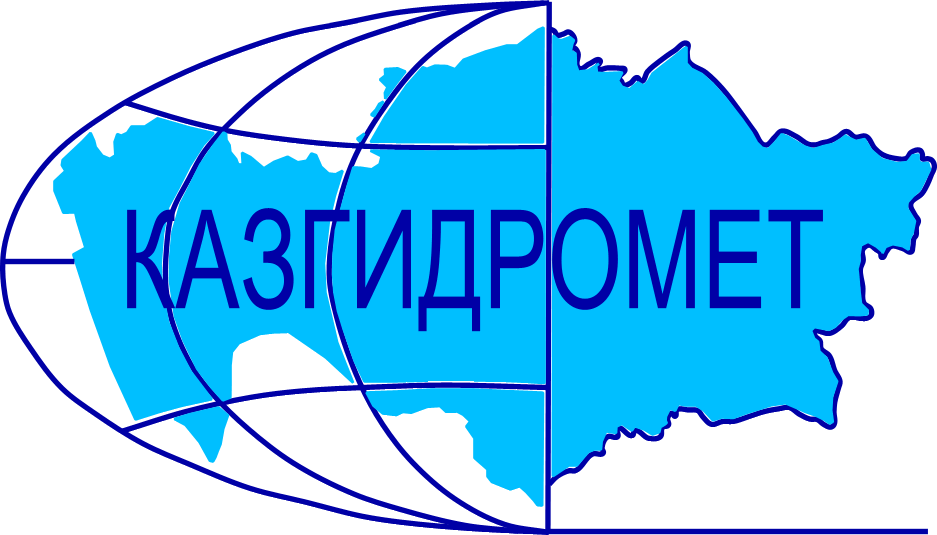 Филиал Республиканского государственного предприятия на праве хозяйственного ведения "Казгидромет" Министерства экологии и природных ресурсов РК по Восточно-Казахстанской и Абайской областямФилиал Республиканского государственного предприятия на праве хозяйственного ведения "Казгидромет" Министерства экологии и природных ресурсов РК по Восточно-Казахстанской и Абайской областямг. Усть-Каменогорск   ул. Потанина, 12г. Усть-Каменогорск   ул. Потанина, 12Тел. 76 79 05, 70 14 40Название гидрологического постаКритический уровеньводы смУровень воды смИзменение уровня воды за сутки ±смРасход воды, м³/сек Ледовая обстановка и толщина льда смр. Кара Ертис - с. Боран525316-695.4Закраины 10%, лёд потемнел, лед тает на местер. Ертис - с. Абылайкит300198-3р. Ертис - с. Уварова285-3Остаточные забереги, навалы льда на берегахр. Ертис - с. Баженово2680Забереги 10%р. Ертис - г. Семей4502939Ледостав с торосами, лёд 63 смр. Ертис - с. Семиярка5501690656Ледостав с торосами, вода на льду, лёд 84 смр. Бас Теректы - с. Мойылды10932.10Остаточные заберегир. Калжыр - с. Калжыр450-26.63Промоины 10% лёд 38 смр. Кандысу - с. Сарыолен5842.63Остаточные забереги р. Богаз - с. Кызыл Кесик28002.00Лёд на днер. Каргыба - с. Есим3670Вода на льдур. Улкен Бокен - с. Джумба27701.61Ледостав, лёд 101 смр. Кайынды - с. Миролюбовка101-4Промоины 10%, трещины, лёд 34 смр. Куршим - с. Маралды180-314.0Неполный ледоставр. Куршим - с. Вознесенка310224-217.1Ледостав, подо льдом шуга, лёд 75 смр. Нарын - с. Кокбастау294-17.39р. Нарын - с. Улкен Нарын138113.0Забереги 10%р. Буктырма - с. Берель290121-36.95Ледостав, лёд 80 смр. Буктырма - с. Барлык250(300з)156-214.2Промоины 10%, подо льдом шуга, торосыр. Буктырма - с. Лесная Пристань530299242.7Неполный ледостав, вода на льду,шуга,трещины р. Хамир - с. Малеевск10406.82Неполный ледостав, трещины, шугоход 30%р. Акберел (Aкбулкак) – с. Берел243713.6Промоины 20%, трещиныр. Аксу - с. Аксу121-22.00Закраины 10%, лёд 91 смр. Урыль - с. Урыль13301.08Неполный ледоставр. Черновая - с. Черновое (Аккайнар)55000.99Ледостав, вода на льду,лёд 65 смр. Левая Березовка - с. Средигорное20071-40.80Ледостав, лёд 70 смр. Тургысын - с. Кутиха66-26.44Ледостав, наледь, лёд 67 смр. Березовка - с. Соловьево9600.22Промоины 30%р. Сибе - с. Алгабас1080Остаточные забереги р. Абылайкит - с. Самсоновка420260-103.22Забереги нависшиер. Тайынты – с. Асубулак24201.74Остаточные забереги р. Смолянка - с. Северное5500.24Неполный ледостав р. Шаровка - с. Шаровка1200Ледостав, лёд 43 смр. Ульби - г. Риддер239-4Неполный ледостав р. Ульби - с. Ульби Перевалочная38096-214.1Промоины 30%р. Киши Ульби - с. Горная Ульбинка3801540Неполный ледоставр. Дресвянка - с. Отрадное58-21.20Остаточные забереги р. Улан - с. Герасимовка440445-33.30Лёд на днер. Глубочанка - с. Белокаменка334204-10.58Нависшие забереги р. Красноярка - с. Предгорное35018402.31Забереги нависшиер. Оба - с. КаракожаНет связир. Оба - с. Верхуба4502010Закраины 10%р. Оба - г. Шемонаиха430102025.0Промоины 20%, закраины 10%, вода на льдур. Малая Убинка - с. Быструха4050Закраины 30%р. Жартас - с. Гагарино14600.32Забереги остаточныер. Кызылсу - с. Шалабай10401.03Неполный ледоставр. Шар - аул Кентарлау490286-32.91р. Шар – г. Чарск2240Ледостав, лёд 60 смвдхр. Буктырма - п. Тугыл3480Ледостав, наслуд, лёд 80 смвдхр. Буктырма - с. Аксуат348-1Ледостав, лёд 62 смвдхр. Буктырма - с. Куйган3470Ледостав, лёд 60 смвдхр. Буктырма - с. Хайрузовка3500Ледостав,наледь, лёд 61 смвдхр. Буктырма - с. Заводинка354-1Ледостав, лёд 61 смвдхр. Буктырма - с. Селезневка3480Ледостав, лёд 48 смвдхр. Буктырма - г. Серебрянск342-3р. Аягоз - с. Тарбагатай13621.78Вода течет поверх льда р. Аягоз - г. Аягоз242-25Забереги остаточные, шугоход 20%р. Уржар - с. Казымбет 7400.57Забереги остаточныер. Емель - п. Кызылту Нет связи Название ГЭСНормальный подпорный уровеньНормальный подпорный уровеньУровеньводы, м БСОбъем,км3Сброс,м3/сФактический приток, м3/сПримечаниеНазвание ГЭСУровеньводы, м БСОбъем,км3Уровеньводы, м БСОбъем,км3Сброс,м3/сФактический приток, м3/сПримечаниеБ ГЭС (сброс среднее суточный)394.8449.62390.4728.602530184данные Б ГЭС за 2023 год389.3824.260135У-КА ГЭС (08:00 ч.)327.840.66327.380.639480Шульбинская ГЭС (08:00 ч.)240.02.39239.242.20365039.1Ульби+ОбаҚР Экология және табиғи ресурстар министрлігінің "Қазгидромет" шаруашылық жүргізу құқығындағы Республикалық мемлекеттік кәсіпорнының Шығыс Қазақстан және Абай облыстары бойынша филиалыҚР Экология және табиғи ресурстар министрлігінің "Қазгидромет" шаруашылық жүргізу құқығындағы Республикалық мемлекеттік кәсіпорнының Шығыс Қазақстан және Абай облыстары бойынша филиалыӨскемен қ.   Потанина көшесі, 12 үй.Өскемен қ.   Потанина көшесі, 12 үй.Тел. 76 79 05, 70 14 40Гидрологиялық бекеттердің атауыСудың шектік деңгейі, смСу дең-гейі,смСу деңгейі-нің тәулік ішінде өзгеруі,± смСу шығыны,  м³/секМұз жағдайы және мұздың қалыңдығы, смБоран а.- Қара Ертіс ө.525316-695.4Жиек су 10%, мұз қарайды, мұз орнында ерудеАбылайкит а. – Ертіс ө.300198-3Уварова а. – Ертіс ө.285-3Қалдық жағалық мұз, жағадағы мұз үйінділеріБаженово а. – Ертіс ө.2680Жағалық мұздар 10%Семей қ. – Ертіс ө.4502939Сеңді мұз шоғырлары, мұз 63 смСемиярка а.- Ертіс ө.5501690656Сеңді мұз шоғырлары,мұз үстіндегі су, мұз 84 смМойылды а.- Бас Теректі ө.10932.10Қалдық жағалық мұзҚалжыр а.- Калжыр ө.450-26.63Жылым 10%, мұз 38 смСарыөлен а.- Қандысу ө. 5842.63Қалдық жағалық мұзҚызыл Кесік а.- Боғаз ө. 28002.00Су түбіндегі мұзЕсім а. – Қарғыба ө. 3670Мұз үстіндегі суЖұмба а.-Үлкен Бөкен ө.27701.61Мұзқұрсау, мұз 101 смМиролюбовка а. - Қайынды ө. 101-4Жылым 10%, мұз жарықтары,мұз 34 смМаралды а. – Күршим ө.180-314.0Жартылай мұз құрсауВознесенка а.- Күршім ө.310224-217.1Мұз асты анжыр, мұз 75 смКөкбастау а. - Нарын ө.294-17.39Улкен Нарын а.- Нарын ө.138113.0Жағалық мұздар 10%Берель а. – Бұқтырма ө.290121-36.95Мұзқұрсау, мұз 80 смБарлық а. - Бұқтырма ө.250(300з)156-214.2Жылым 10%, мұз астындағы анжыр, сеңді мұз шоғырларыЛесная Пристань а.–Бұқтырма ө.530299242.7Толық емес мұзқұрсау,мұз үстіндегі су, анжыр,мұз жарықтарыМалеевск а. - Хамир ө. 10406.82Жартылай мұзқұрсау, мұз жарықтары, анжыр жүру 30%Берел а. - Ақберел (Aқбұлқақ) ө.243713.6Жылым 20%, мұз жарықтарыАқсу а.-Ақсу ө.121-22.00Жиек су 10%, мұз 91 смӨрел а. - Өрел ө.13301.08Толық емес мұзқұрсауЧерновое (Аққайнар) а. - Черновая ө. 55000.99Мұзқұрсау,қызылсу мұзы,мұз 65 смСредигорное а.- Левая Березовка ө. 20071-40.80Мұзқұрсау, мұз 70 смКутиха а.- Тұрғысын ө.66-26.44Мұзқұрсау,қызылсу мұзы, мұз 67 см Соловьево а. -  Березовка ө. 9600.22Жылым 30%Алғабас а. – Сибе ө.  1080Толық емес мұзқұрсауСамсоновка а. – Абылайкит ө.420260-103.22Ілмек жағалық мұзАсубұлак а. – Тайынты ө.24201.74Қалдық жағалық мұздарСмолянка а. – Северное ө.5500.24Толық емес мұзқұрсауШаровка а. – Шаровка ө.1200Мұзқұрсау, мұз 43 смРиддер қ. – Үлбі ө.239-4Толық емес мұзқұрсауУльби Перевалочная а.–Үлбі ө.38096-214.1Жылым 30%Горная Ульбинка а. – Кіші Үлбі ө.3801540Толық емес мұзқұрсауОтрадное а. - Дресвянка ө.  58-21.20Қалдық жағалық мұздарГерасимовка а. -  Ұлан ө. 440445-33.30Су түбіндегі мұзБелокаменка а. - Глубочанка ө.  334204-10.58Ілмек жағалық мұзПредгорное а.- Красноярка ө.35018402.31Ілмек жағалық мұзКаракожа а. - Оба ө.Мұзқұрсау, мұз 89 смВерх Уба а. - Оба ө.4502010Жиек су 10%Шемонаиха қ. – Оба ө.430102025.0Жылым 20%, жиек су 10%, мұз үстіндегі суБыструха а. - Малая Убинка ө. 4050Жиек су 30%Гагарин а. - Жартас ө.14600.32Қалдық жағалық мұзШалабай а. – Қызылсу ө. 10401.03Толық емес мұзқұрсауКентерлау а. - Шар ө.490286-32.91Шар қ. – Шар ө.2240Мұзқұрсау, мұз 60 смТұғыл а. – Бұқтырма су қ.3480Мұзқұрсау, шыны мұз, мұз 80 смАқсуат а. – Бұқтырма су қ.348-1Мұзқұрсау, мұз 62 смҚұйған а. – Бұқтырма су қ.3470Мұзқұрсау, мұз 60 смХайрузовка а. – Бұқтырма су қ.3500Мұзқұрсау, қызылсу мұзы,мұз 61 смЗаводинка а. – Бұқтырма су қ.354-1Мұзқұрсау, мұз 61 смСелезневка а. – Бұқтырма су қ.3480Мұзқұрсау, мұз 48 смСеребрянск қ. – Бұқтырма су қ.342-3Тарбағатай а. – Аягоз ө. 13621.78ҚызылсуАягөз қ. - Аягөз ө. 242-25Қалдық жағалық мұз, анжыр жүру 20%Қазымбет а. – Үржар ө.7400.57Қалдық жағалық мұзҚызылту а. – Емел ө.Байланыс жоқСЭС атауы Қалыпты тірек деңгейіҚалыпты тірек деңгейіСу деңгейі,м БЖКөлем,км3Төгім,м3/сНақты ағын,м3/с ЕскертуСЭС атауы Су деңгейі,м БЖКөлем,км3Су деңгейі,м БЖКөлем,км3Төгім,м3/сНақты ағын,м3/с ЕскертуБұқтырма СЭС (орта тәуліктік)394.8449.62390.4728.6025301842023 жылғы БСЭС мәлімет389.3824.260135Өскемен СЭС (с. 08:00)327.840.66327.380.639480Шүлбі СЭС (с. 08:00)240.02.39239.242.20365039.1Үлбі+Оба